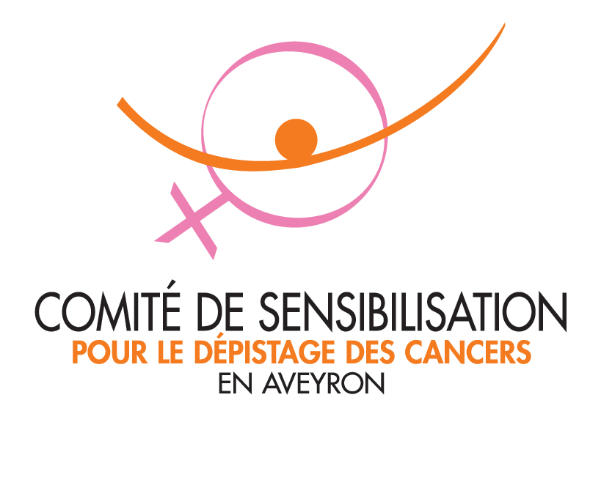 BULLETIN D’ADHÉSIONJ’adhère à l’association Comité de Sensibilisation pour le Dépistage des Cancers en Aveyron :Je verse la cotisation de 10 € par chèque à l’ordre du Comité de Sensibilisation.Je souhaite recevoir la newsletter tous les 2 mois :Par la postePar mailNon merciCOMITE DE SENSIBILISATION POUR LE DEPISTAGE DES CANCERS EN AVEYRONImpasse des Vieux Chênes - 12 000 Rodez - Mobile : 06 18 44 25 03e-mail : comite12.depistage.cancers@gmail.com       site internet : www.preventiondepistagecancers12.frNOMPRENOMADRESSEMAILTELEPHONE(facultatif)